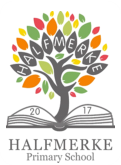 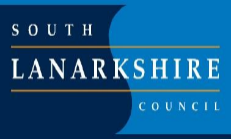  ‘Working andlearningtogether to achieveexcellence’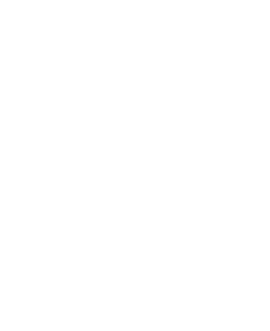 